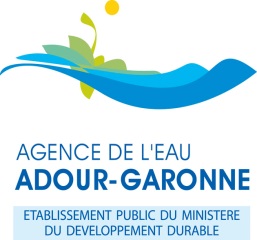 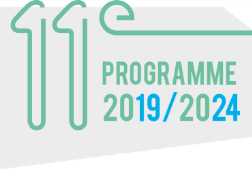 Formulaire de demande d’aide 
auprès de l’agence de l’eau Adour-GaronneThématique : Ce formulaire concerne les pièces et engagements nécessaires pour permettre l’instruction de votre demande d’aide financière ; s’il est donné une suite favorable à votre demande, vous recevrez un document attributif d’aide de l’Agence, lequel précisera les pièces nécessaires au versement de l’aide attribuée.Lorsque la présente demande d’aide (pour l’année N) concerne un bénéficiaire pour lequel des aides ont été attribuées dans le cadre de missions annuelles sur les années précédentes, l’Agence pourra être amenée à ne pas instruire de nouvelle aide avant le solde des aides relatives aux années antérieures ou égales à N-2.L’Agence se réserve le droit de vérifier l’exactitude des renseignements et engagements portés sur le présent formulaire lors de l’instruction de l’aide ou après son attribution. Ces vérifications peuvent être effectuées chez le bénéficiaire de l’aide par l’Agence ou par toute personne mandatée par elle à  cet effet ; elles  peuvent également être effectuées sur pièces. Le bénéficiaire s’engage à  fournir à l’Agence tout document  nécessaire à ces contrôles. L’Agence se réserve le droit de réduire le montant de l’aide ou de l’annuler en fonction des résultats de ces contrôles.Pour les aides aux exploitants agricoles (Mesures Agro-Environnementales et Climatiques, Conversion à l’Agriculture Biologique, investissements PCAE…), merci de contacter la Direction Départementale des Territoires et de la Mer de votre département.Pour les aides aux autres porteurs d’actions : Ce formulaire est à utiliser pour toute demande d’aide auprès de l’agence de l’eau Adour Garonne. Pour les dossiers relevant des appels à projets Ecophyto II, de co-financement FEADER, utiliser les formulaires de demande d’aide spécifiques à ces appels à projets.RENSEIGNEMENTS CONCERNANT LE demandeur de l’aideNom ou raison sociale : Adresse : Code postal : 	Commune : Nom de la personne à contacter : Fonction : Direction ou service : Tél : E-mail : SIRET : NAF/APE :Avez-vous déjà bénéficié d’une aide de l’Agence de l’eau Adour-Garonne ? oui nonNom du conseiller technique pour ce projet (s’il y a lieu) :PRESENTATION DU PROJET (Annexer les documents techniques détaillant le projet)Intitulé : Il s’agit : (Plusieurs choix possibles)  Travaux/investissements  Etude  Animation  communication  Conseil collectif/Formation  Conseil individuel  Autre, préciser : Description rapide du projet (Contenu et objectifs) : Localisation du projet (fournir une carte) :Préciser le Bassin Versant du cours d’eau concerné :Résultats attendus à l’issue de l’opération et indicateurs permettant de les mesurer :S’agit-il d’une opération reconduite annuellement ? Oui NonCette opération est-elle liée à une démarche territoriale (PAT, volet agricole d’un contrat territorial ou tout autre contrat avec l’agence de l’eau) ? Oui NonSi oui, :Nom de la démarche territoriale : Attestation à compléter par l’animateur de la démarche territoriale concernée :Attestation de validation du programme d’action prévisionnel à une démarche territorialeJe soussigné ________________________________, animateur de la démarche territorialeNom de la démarche territoriale :________________________________________________________________ATTESTEQue ce programme d’action correspond bien aux actions décrites dans la démarche territoriale et qu’à ce titre la structure peut solliciter une subvention de l’agence de l’eau Adour Garonne.Fait à ______________________________ le ___ / ___ / _________Signature + cachetEstimatif financier du projetCoût prévisionnel du projet présenté :               € HT Plan de financement prévisionnel Merci de compléter le tableau ci-dessous en précisant l’ensemble des co-financements envisagés y compris l’aide de l’agence de l’eauLe plan de financement actualisé pourra vous être demandé au moment du solde de l’aide. Si les plans de financement sont différents selon les actions menées, préciser le détail dans les pièces complémentaires.Planning prévisionnel de réalisationDate prévisionnelle de début d’exécution du projet (notification du marché ou commande) :Attention, le formulaire doit être déposé auprès de l’Agence de l’eau avant tout démarrage de l’opération/projetDurée prévisionnelle d’exécution du projet :           moisL’Agence se réserve la possibilité de demander la fourniture d’un planning prévisionnel détaillé.Declarations et ENGAGEMENTs DU DEMANDEURJe soussigné(e) (nom, prénom) : Agissant en qualité de : sollicite une aide financière de l’agence de l’eau Adour-Garonne pour la réalisation du projet objet de  la présente demande,certifie être autorisé(e) et habilité(e) à signer la présente demande d’aide,atteste avoir pris connaissance des modalités et les conditions d’attribution des aides de l’agence de l’eau Adour Garonne,m'engage à associer techniquement l’Agence et la tenir informée au fur et à mesure du déroulement de l’opération, m’engage à informer l’agence de l’eau en cas de modification du plan de financement ou toute autre modification du projet tel que décrit ci-dessus et dans les pièces annexées à la présente demande,m’engage à mesurer les résultats atteints au regard des résultats attendus et en rendre compte à l’Agence. Pour les opérations pluriannuelles, la non-atteinte des résultats d’une tranche annuelle peut conditionner l’aide de l’Agence pour les tranches suivantes, déclare ne pas avoir commencé l’opération avant le dépôt de la présente demande d’aide,certifie sur l’honneur l’exactitude des renseignements ci-dessus.	 A 	le Le demandeur (signature et cachet)PIECES A JOINDRE OBLIGATOIREMENT A CETTE DEMANDEPour les collectivités, une délibération (du conseil municipal, syndical ou communautaire) précisant l’objet et le montant de l’aide sollicitée auprès de l’agence de l’eau,Pour les Etablissements Publics de Coopération Intercommunale (EPCI) en cas de première demande d’aide ou de modification des statuts depuis la dernière demande d’aide, joindre une copie des statuts et arrêté préfectoral associé,Pour les associations : formulaire CERFA n° 12156*05Document de présentation du projet (contexte, territoire, exposé de la problématique rencontrée, objectif, descriptif technique de l’opération, impact du projet sur le milieu naturel…)Estimatif financier détaillé par type d’action et par postes principaux de dépenses en HT (salaires, fonctionnement, matériel, prestations…)Relevé d’identité bancaire (RIB) ou IBAN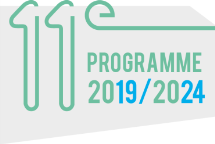 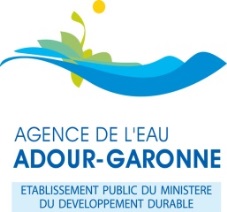 Annexe – Réduction des pollutions agricolesListe des éléments complémentaires à fournir pour justifier d’un dossier complet de demande Dépenses de prestations intellectuelles réalisées en régie : formulaire « Missions de conseil, sensibilisation, études, animation et communication »Etudes, diagnostics de territoire, diagnostics d’exploitation et conseils individuels : cahier des charges à fournir à l’agence de l’eau pour validationAppui à la certification Haute Valeur Environnementale (HVE) : une convention d’objectif doit être signée avec l’agence de l’eau, préalablement au dépôt de ce dossier. Fournir la copie des certificats obtenus délivrés par l’organisme certificateur Animation des projets permettant la définition et l’engagement de mesures agroenvironnementales et climatiques : Ne seront aidés que les « Projet agro-environnemental et climatique (PAEC) » validés par les instances autorité de gestion dans ce domaine.Suivi de la qualité de l’eau : Cahier des charges validé par l’agence de l’eau Adour GaronneInvestissements imposés par arrêté préfectoral sur périmètre de protection de captage (PPC ou AAC) et permettant de limiter la pollution de l’eau : Arrêté préfectoral du captageAcquisition de parcelles et frais associés :estimation financière du foncier par la SAFER ou par les domaines Engagement de la collectivité sur l'entretien des parcelles (délibération du conseil municipal, syndical ou communautaire) et destination publique à long termeOrganisme ou collectivité apportant une aide financièreMontant subventionnable Forme et taux de l’aide (avance ou subvention)Montant de l’aide demandéeOrganisme ou collectivité apportant une aide financièreHTForme et taux de l’aide (avance ou subvention)Montant de l’aide demandée